Science week beginning 23/03/20BadgersSalt Crystals ExperimentL.O. Can I grow crystals using salt and water?The experiment included the creation of a supersaturated solution. What does that mean?Equipment: What did you need?Directions: what did you do?Variables: What differences was there, for example, pot size, amount of solution?Observations: What happened, was there a change in material, was there a liquid, solid or gas? Are any changes irreversible or reversible?Conclusion: Did it work and what would you do differently?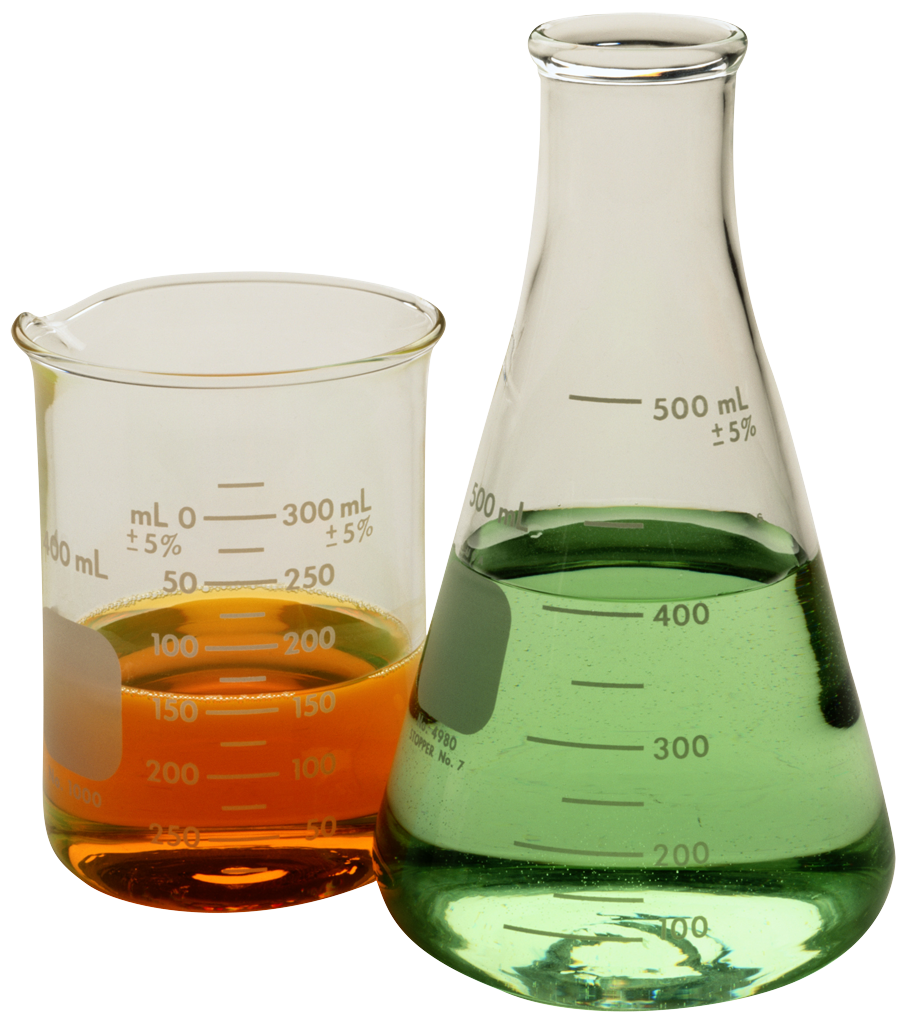 